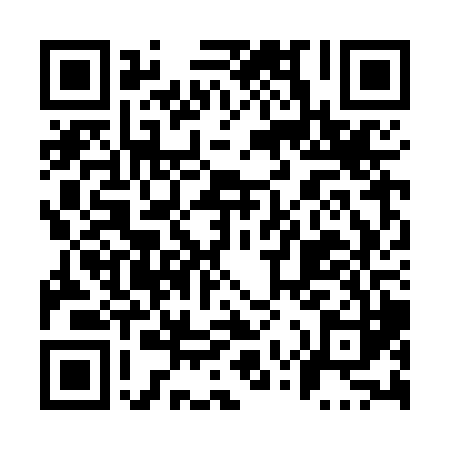 Prayer times for Coteau-Mauvais-Riz, Quebec, CanadaMon 1 Jul 2024 - Wed 31 Jul 2024High Latitude Method: Angle Based RulePrayer Calculation Method: Islamic Society of North AmericaAsar Calculation Method: HanafiPrayer times provided by https://www.salahtimes.comDateDayFajrSunriseDhuhrAsrMaghribIsha1Mon2:484:5112:466:128:4010:432Tue2:494:5212:466:128:4010:433Wed2:494:5212:466:128:4010:434Thu2:504:5312:466:128:3910:435Fri2:504:5412:466:128:3910:436Sat2:504:5412:476:118:3910:427Sun2:514:5512:476:118:3810:418Mon2:534:5612:476:118:3710:409Tue2:544:5712:476:118:3710:3910Wed2:564:5812:476:118:3610:3811Thu2:574:5912:476:108:3610:3712Fri2:595:0012:476:108:3510:3513Sat3:015:0112:486:108:3410:3414Sun3:025:0112:486:098:3310:3215Mon3:045:0212:486:098:3310:3116Tue3:065:0312:486:088:3210:2917Wed3:075:0512:486:088:3110:2818Thu3:095:0612:486:078:3010:2619Fri3:115:0712:486:078:2910:2420Sat3:135:0812:486:068:2810:2221Sun3:155:0912:486:068:2710:2122Mon3:175:1012:486:058:2610:1923Tue3:185:1112:486:058:2510:1724Wed3:205:1212:486:048:2410:1525Thu3:225:1312:486:038:2310:1326Fri3:245:1512:486:038:2110:1127Sat3:265:1612:486:028:2010:0928Sun3:285:1712:486:018:1910:0729Mon3:305:1812:486:008:1810:0530Tue3:325:1912:486:008:1610:0331Wed3:345:2112:485:598:1510:01